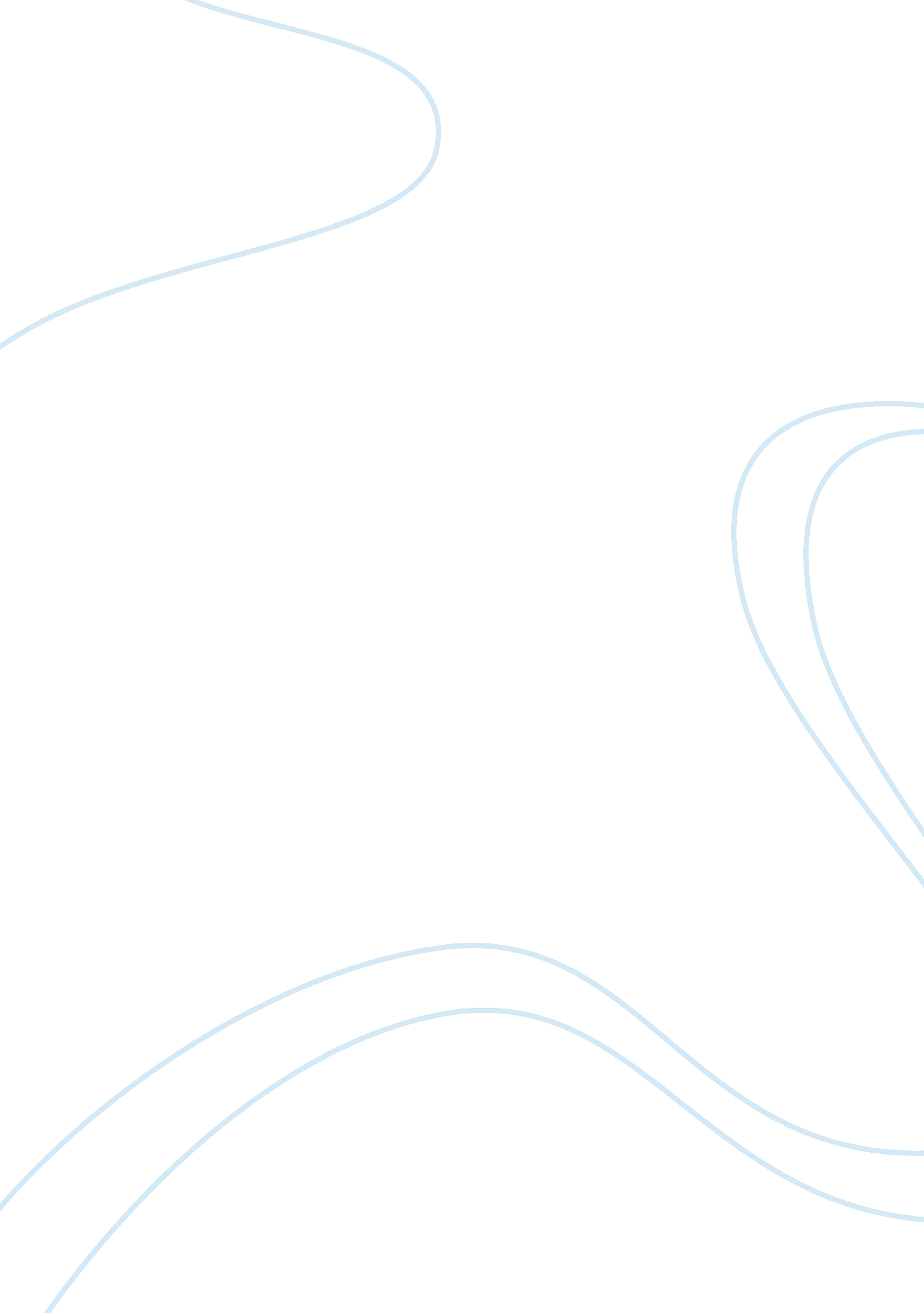 Twins; identical and ferternal essay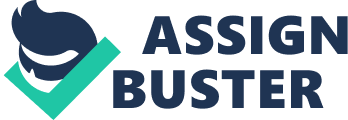 Kevin Le Mr. Smith Health Period: 5 11 January 2013 Twins; Identical and Fraternal When it comes to people in the Earth twins are interesting to see. It use to be a mystery of how a mother can give birth to more than one baby. In the past year there are more birth of twins, and more type of multiple births. There are some reasons for a mother to give birth to twins; the first reason is multiple eggs are released. Another reason is one of the egg is being released and then splits into two. When a person thinks about a twin they think of identical twin, but there’s more there are fraternal twin (twins born the same day, but don’t look alike. and there is conjoin twin (twins born out conjoin. ) What is the difference between these three, there is no difference they were all born on the same day, but they have different physical appearance. Fraternal twins are still twins, but different gender one will be a boy and the other will be girl. Lastly the other difference between them and identical twins is that fraternal twins don’t share the same DNA as identical twins. To find out if a mother has a twin a mother is recommended to have an ultrasound. In some research it is said that during the beginning to the twelfth week of pregnancy there is a risk of having Vanishing Twin Syndrome. This happen when one of baby began to stop growing or neither of the baby is getting the nutrition from the mother, and when one of the baby born and the other is still-born. There are some factors that increase the odd of a mother having twins. The first reason is advance age mother from the 30s and 40s have a high chance of having twin because their ovaries are more likely to produce more than one egg at a time. Second reason is mother who have gave birth to a child already each time she is pregnant she has a higher chance each time to have twin. Third reason is if she is a twin she has a good chance to have twins, or if one of her sibling gave birth to twin then she will have a good chance to have twin. The last reason is African women has the highest chance of having twin while Asian women have a low chance. When having a single baby one of the female ovaries release one egg, and then the egg joins with sperm of the male partner. Then the fertilized egg began to develop a baby. Then when having multiple babies the female ovaries release two eggs at the same time. Then a separate sperm from the male partner began to fertilize with the egg, which will produce twins. When a female is about to give birth to three or more baby the process of it is about like when a female giving birth to twins. When about to give birth to twins or being pregnant with one can cause risk and dangers to twins. The major risk of having one was preterm labor. Preterm labor is when the baby is born three to four weeks before the baby was assigned to be born. If a mother is concern that she is having preterm labor there is sign. The signs are a mother is beginning to have more than five contraction hour. Also the mother began to have contraction often, and then she is starting having cramp. Another sign is she is having an upset stomach. Lastly her vagina begins to have changes, but also she could begin to vaginal bleeding. It is told by doctor that the mother having multiple births that she is aware of the risk or preterm labor, and the sign of it. Another risk of having a twin is they could have twin-to-twin Transfusion Syndrome. Twin-to-twin Transfusion Syndrome is a disease of the placenta. When in pregnancy the single placenta is shared between the two twins, during that process abnormal vessel can have a chance to develop, then the connection of the circulatory system of the twin. After, that it can develop of uneven exchange of blood flow. When that happens between the two babies one of them will give blood to the other one which can risk of or both of the babies’ health. Lastly another risk is the twins can have Monoamnionic Monochorionic Twins. This disease occurs when twins are enclosed within a single amniotic sac. During the mother pregnancy the twins umbilical cords begins to me tangled, which result in lost of nutrients and oxygen to their body. When that happens there will be no cure, but to give birth to them. When a mother of Monoamnionic Monochorionic twins she is being taking special care, and been watch for possible hospitalization. The good thing is only 1% percent of twin birth will be monoamniotic. The current survival rate for this disease is 60%. While there are risks when having multiple births for the babies, there are some that can endanger the mother’s health. Mothers that gave birth to multiple babies have a chance of experiencing gestational diabetes, during the stage of pregnancy. This happen, because when carrying an extra baby it can interferes with the mother’s body ability to process insulin. The good thing is, it can be controlled with a diet, but sometimes the insulin must be managed. This will not have an affect to the babies. Another risk is the risk for the mother to have heart problem. Recent study in Canada got sad result for mothers of multiple babies. They found out that mothers that carry two or more babies are thirteen times more likely to have the experience of heart failure. Not only that the risk of having a heart attack during their pregnancy stage is nearly quadruple. More research tells that the mothers can have an increase to physiological stress, explaining that each more baby raises the level of cardiac output. Lastly the other risk for a mother is they could have Preeclampsia and PIH. When pregnant mother of multiples they could have blood pressure problem. PIH, or Pregnancy-Induced Hypertension, is diagnosed when the mother’s blood pressure is measures higher than 140 over 90. It is recommended that a mother that is pregnant with multiple that they should check their blood pressure regularly. There also treatments for this some are, restricted activity, bed rest, and rarely use of medications. Severe cases can result in early delivery. While there is PIH, Preeclampsia it is different. Preeclampsia effects in one in three moms giving birth to multiple babies. It could be treated with bed rest or medications, but the mother should closely watch because there potential risk that the mother can have kidney failure, seizures or stroke. The symptoms can usually occur after twentieth week of pregnancy, which can be usually found in routine check up. The symptoms are water retention, high blood pressure, proteins in the urine or the mother can began to gain more than two pounds in a week. More severe symptoms can be agitation or confusion, the mother begins to have mental change, nausea or vomiting, headaches, fatigue, stomach pain, or breath shortness. It is best is that the mother should contact with a doctor or caretaker if she is experiencing theses symptoms so, she could find a treatments. In the past year there have been interesting things about twins like in 1980, one in every 53 babies born are twins. By 2009 the number has increase to one in thirty. Another interesting thing is male twins will never have a chance to have twins unless their wives can the ability to produce two eggs. Also identical twins share the same DNA, but what is interesting is that they don’t share the same fingerprints. It is found that 22% of twins are born left-handed, while it is 10% for a single baby. A mother that before gave birth to fraternal twins has a three to four times to give birth to another set of twins. Nigeria has the highest rate of multiple births, while in China they have the lowest rate the average in one in three hundreds babies. Study has shown that a woman who is vegan has five times less likely to have twins than to a woman who eats meat. A study in Padova, Italy found out that the babies began to interact at fourteen weeks. Lastly 40% of twins invent their own language. In the past years twins were fascinated, but now they are not as much fascinated since the birth of twins has increase. Not only the birth has increase, but also there has been diseases found in twins. Identical, fraternal, and conjoin yes they are all different twin, but all three has something common. 